ΠΕΡΙΛΗΨΗ ΤΗΣ ΜΕ ΑΡΙΘΜ. 195703 ΔΙΑΚΗΡΥΞΗΣ, ΗΛΕΚΤΡΟΝΙΚΟΥ ΑΝΟΙΚΤΟΥ ΔΙΑΓΩΝΙΣΜΟΥ, ΚΑΤΩ ΤΩΝ ΟΡΙΩΝ, ΒΙΒΛΙΟ ΙΙ, ΔΗΜΟΣΙΑΣ ΣΥΜΒΑΣΗΣ ΜΕΛΕΤΩΝ ΚΑΙ ΠΑΡΟΧΗΣ ΓΕΝΙΚΩΝ ΥΠΗΡΕΣΙΩΝ ΣΥΜΦΩΝΑ ΜΕ ΤΙΣ ΔΙΑΤΑΞΕΙΣ ΤΟΥ Ν. 4412/2016Το Δημοτικό Λιμενικό Ταμείο Σίφνου διακηρύσσει Ανοικτό Δημόσιο Ηλεκτρονικό Διαγωνισμό με σφραγισμένες προσφορές για την επιλογή αναδόχου για την εκπόνηση της μελέτης και παροχής γενικών υπηρεσιών: «Αναβάθμιση Υποδομών των Λιμένων στους Δήμους Σίφνου και Κιμώλου: Καμάρες, Πλατύς Γιαλός, Βαθύ, Φάρος, Χερρόνησος, Ψάθη Κιμώλου, Άγιος Μηνάς Κιμώλου και Καλαμίτσι Κιμώλου», συνολικού προϋπολογισμού 217.386,66 € (πλέον Φ.Π.Α. 24%, Φ.Π.Α. 24%: 52.172,80 €) και 269.559,46 € (συμπεριλαμβανομένου Φ.Π.Α. 24%), με κριτήριο ανάθεσης της σύμβασης τη πλέον συμφέρουσα από οικονομικής άποψης προσφορά, βάσει της βέλτιστης σχέσης ποιότητας – τιμής, σύμφωνα με τις διατάξεις του άρθρου 264 (Βιβλίο ΙΙ) του Ν.4412/2016, όπως τροποποιήθηκε και ισχύει καθώς και με τις διατάξεις της οικείας διακήρυξης.ΤΜΗΜΑ Ι: ΑΝΑΘΕΤΟΥΣΑ ΑΡΧΗΙ.1.) ΕΠΩΝΥΜΙΑ, ΔΙΕΥΘΥΝΣΕΙΣ ΚΑΙ ΣΗΜΕΙΟ ΕΠΑΦΗΣΝ.Π.Δ.Δ. ΔΗΜΟΤΙΚΟ ΛΙΜΕΝΙΚΟ ΤΑΜΕΙΟ ΣΙΦΝΟΥΕίδος αναθέτοντα φορέα: Ν.Π.Δ.Δ. Ταχ. Δ/νση: Απολλωνία, Τ.Κ. 84003, Σίφνος, Ελλάδα, Κωδικός NUTS: EL422Διευθύνουσα Υπηρεσία: Αυτοτελές (Τ.Τ.Υ.Δ.Π.) Δήμου ΣίφνουΠληροφορίες: Φαρμάκη Σοφία, Τηλέφωνο: 22843 60329Ηλεκτρονικό Ταχυδρομείο: limeniko@sifnos.gr,Διεύθυνση διαδικτύου: https://www.portofsifnos.gr/ΤΜΗΜΑ ΙΙ: ΑΝΤΙΚΕΙΜΕΝΟ ΤΗΣ ΣΥΜΒΑΣΗΣΙΙ.1.) ΠΕΡΙΓΡΑΦΗΟ τίτλος της μελέτης και της παροχής γενικών υπηρεσιών είναι: η «Αναβάθμιση Υποδομών των Λιμένων στους Δήμους Σίφνου και Κιμώλου: Καμάρες, Πλατύς Γιαλός, Βαθύ, Φάρος, Χερρόνησος, Ψάθη Κιμώλου, Άγιος Μηνάς Κιμώλου και Καλαμίτσι Κιμώλου» και ο τόπος της παροχής είναι οι νήσοι Σίφνου και Κιμώλου.ΙΙ.1.1.) Κωδικοί Κοινού Λεξιλογίου Δημοσίων Συμβάσεων - CPVΙΙ.1.2.) Σύντομη περιγραφή της σύμβασηςΤο Δημοτικό Λιμενικό Ταμείο Σίφνου, στο πλαίσιο του Προγράμματος «Φιλόδημος ΙΙ», Πρόσκληση VII με τίτλο «Σύνταξη/ Επικαιροποίηση Σχεδίων και Μελετών στο πλαίσιο της κατασκευής, βελτίωσης και συντήρησης των λιμενικών υποδομών των Δημοτικών Λιμενικών Ταμείων και των Δημοτικών Λιμενικών Γραφείων», αποσκοπεί στην υλοποίηση παρεμβάσεων για τη βελτίωση των υφιστάμενων υποδομών και της λειτουργικότητας των λιμένων στις νήσους Σίφνου και Κιμώλου. Πέραν από αυτό, θα εξετάζονται οι δυνατότητες ανάπτυξης των λιμένων, η ίδρυση Υδατοδρομίου καθώς και η υλοποίηση νέων έργων για την αναβάθμιση των λιμενικών εγκαταστάσεων και συγκεκριμένα: Καμάρες Σίφνου, Πλατύς Γιαλός Σίφνου, Βαθύ Σίφνου, Φάρος Σίφνου, Χερρόνησος Σίφνου, Ψάθη Κιμώλου, Άγιος Μηνάς Κιμώλου και Καλαμίτσι (Φυκιάδα) Κιμώλου.Η σύμβαση θα περιλαμβάνει συγκεντρωτικά την εκπόνηση Οικονομικής Μελέτης, Μελετών Λιμενικών Έργων, Μελετών Τοπογραφίας και Περιβαλλοντικών Μελετών, καθώς και παροχή Γενικών Υπηρεσιών.Η σύμβαση καλύπτεται από τη συμφωνία για τις δημόσιες συμβάσεις, δεν κατανέμεται σε επιμέρους τμήματα και δεν θα ληφθούν υπόψη εναλλακτικές προσφορές.ΙΙ.1.3.) Εκτιμώμενη Αξία της σύμβασηςΗ εκτιμώμενη αξία της σύμβασης ανέρχεται σε 217.386,66 € (πλέον ΦΠΑ 24%) και περιλαμβάνει τις προεκτιμώμενες αμοιβές των παρακάτω επιμέρους κατηγοριών μελετών και είδος παρεχόμενων υπηρεσιών. Η εκτιμώμενη αξία της σύμβασης συμπεριλαμβανομένου ΦΠΑ και πρόσθετης καταβολής πριμ ανέρχεται στα 269.559,46 €.Οι εκτιμώμενες αμοιβές ανά κατηγορία μελέτης είναι:- Απρόβλεπτες Δαπάνες 15%: 26.155,17 €- Πρόσθετη Καταβολή (πριμ): 1.743,68 €, για την ταχύτερη, σε σχέση με τη συμβατική προθεσμία, εκπόνηση πλήρους ή επιμέρους μελέτης προβλέπεται πρόσθετη καταβολή (πριμ) 1% σύμφωνα με την παρ. 8 του άρθρου 184 του ν.4412/2016.ΙΙ.1.3.) Διάρκεια της σύμβασηςΔιάρκεια της σύμβαση ή προθεσμία εκτέλεσης: Ο καθαρός χρόνος ολοκλήρωσης του μελετητικού αντικειμένου ορίζεται σε δώδεκα (12) μήνες από την υπογραφή του συμφωνητικού μεταξύ του Δημοτικού Λιμενικού Ταμείου Σίφνου και του ανάδοχου ή άλλης ημερομηνίας εφόσον ορίζεται στη σύμβαση. Το χρονικό διάστημα ισχύος της σύμβασης αφορά το καθαρό χρόνο εκτέλεσης των γενικών υπηρεσιών και των εκπονούμενων μελετών, όπως ορίζονται στη Διακήρυξη και τα υπόλοιπα Τεύχη αυτής, χωρίς να συμπεριλαμβάνεται το χρονικό διάστημα που χρειάζεται για τις απαιτούμενες εγκρίσεις.ΤΜΗΜΑ ΙΙIΑ. Νομικές, Οικονομικές και Τεχνικές ΠληροφορίεςΙΙΙ.Α.1. Απαιτούμενες ΕγγυήσειςΕγγύηση συμμετοχής: Για τη συμμετοχή στη διαδικασία του διαγωνισμού, απαιτείται η κατάθεση εγγύησης συμμετοχής, ποσού 2.173,87 €, που αντιστοιχεί σε ποσοστό 1% της εκτιμώμενης αξίας της σύμβασης πλέον Φ.Π.Α. 24%.Στην περίπτωση ένωσης οικονομικών φορέων, η εγγύηση συμμετοχής περιλαμβάνει και τον όρο ότι η εγγύηση καλύπτει τις υποχρεώσεις όλων των οικονομικών φορέων που συμμετέχουν στην ένωση.Εγγύηση καλής εκτέλεσης: Η εγγύηση καλής εκτέλεσης, που θα καταθέσει ο ανάδοχος για την υπογραφή της σύμβασης ανέρχεται στο 5% επί της αξίας της σύμβασης.Εγγύηση προκαταβολής: Δεν προβλέπεται.Β. Δικαιούμενοι συμμετοχής στο διαγωνισμόΟι Δικαιούμενοι συμμετοχής στο διαγωνισμό αναφέρονται στο άρθρο 17 του τεύχους της αναλυτικής Διακήρυξης, όταν δεν συντρέχουν οι λόγοι αποκλεισμού του άρθρου 18 του τεύχους της αναλυτικής Διακήρυξης.Τα απαιτούμενα δικαιολογητικά – αποδεικτικά έγγραφα για τη συμμετοχή στο διαγωνισμό αναφέρονται στο άρθρο 20.1 του τεύχους της αναλυτικής Διακήρυξης, ενώ στο άρθρο 22.2 αναφέρονται τα απαιτούμενα δικαιολογητικά πλήρωσης των κριτηρίων επιλογής των διαγωνιζομένων.Στο διαγωνισμό καλούνται:Β.1.) οι προσφέροντες που είναι εγκατεστημένοι στην Ελλάδα υποβάλλουν Πτυχίο Μελετητή ή Γραφείων Μελετών μέχρι την λήξη της μεταβατικής περιόδου ισχύος του π.δ. 71/2019 σύμφωνα με το άρθρο 39 αυτού και από την πλήρη έναρξη ισχύος του τελευταίου, βεβαίωση εγγραφής στο Τμήμα Ι του Μητρώου Μελετητικών Επιχειρήσεων Δημοσίων Έργων (ΜΗ.Μ.Ε.Δ.Ε.) για τις αντίστοιχες κατηγορίες μελετών, ενώ την παροχή γενικών υπηρεσιών θα πρέπει να είναι εγγεγραμμένοι στο οικείο επαγγελματικό μητρώο,  ως εξής:Β.2.) Οι προσφέροντες που είναι εγκατεστημένοι σε λοιπά κράτη μέλη της Ευρωπαϊκής Ένωσης υποβάλλουν τις δηλώσεις και πιστοποιητικά που περιγράφονται στο Παράρτημα XI του Προσαρτήματος Α΄ του ν. 4412/2016.Β.3.) Οι προσφέροντες που είναι εγκατεστημένοι σε κράτος μέλος του Ευρωπαϊκού Οικονομικού Χώρου (Ε.Ο.Χ) ή σε τρίτες χώρες που έχουν υπογράψει και κυρώσει τη ΣΔΣ, στο βαθμό που η υπό ανάθεση δημόσια σύμβαση καλύπτεται από τα Παραρτήματα 1, 2, 4 και 5 και τις γενικές σημειώσεις του σχετικού με την Ένωση Προσαρτήματος I της ως άνω Συμφωνίας, ή σε τρίτες χώρες που δεν εμπίπτουν στην προηγούμενη περίπτωση και έχουν συνάψει διμερείς ή πολυμερείς συμφωνίες με την Ένωση σε θέματα διαδικασιών ανάθεσης δημοσίων συμβάσεων, υποβάλλουν πιστοποιητικό αντίστοιχου επαγγελματικού ή εμπορικού μητρώου. Στην περίπτωση που χώρα δεν τηρεί τέτοιο μητρώο, το έγγραφο ή το πιστοποιητικό μπορεί να αντικαθίσταται από ένορκη βεβαίωση ή, στα κράτη - μέλη ή στις χώρες όπου δεν προβλέπεται ένορκη βεβαίωση, από υπεύθυνη δήλωση του ενδιαφερομένου ενώπιον αρμόδιας δικαστικής ή διοικητικής αρχής, συμβολαιογράφου ή αρμόδιου επαγγελματικού ή εμπορικού οργανισμού της χώρας καταγωγής ή της χώρας όπου είναι εγκατεστημένος ο οικονομικός φορέας ότι δεν τηρείται τέτοιο μητρώο και ότι ασκεί τη δραστηριότητα του άρθρου 17.1 της διακήρυξης.ΤΜΗΜΑ ΙV ΔΙΑΔΙΚΑΣΙΑΟι προσφορές θα ισχύουν για δώδεκα (12) μήνες από την ημέρα λήξης της προθεσμίας υποβολής προσφορών. Προσφέρεται ελεύθερη, πλήρης, άμεση και δωρεάν ηλεκτρονική πρόσβαση στα έγγραφα της σύμβασης από τις 02/02/2023 στον ειδικό, δημόσια προσβάσιμο, χώρο “ηλεκτρονικοί διαγωνισμοί” της πύλης www.promitheus.gov.gr, καθώς και στην ιστοσελίδα του αναθέτοντος φορέα https://www.portofsifnos.gr/ και https://dimos.sifnos.gr/category/limeniko-tameio/.Ο διαγωνισμός θα πραγματοποιηθεί με χρήση της πλατφόρμας του Εθνικού Συστήματος Ηλεκτρονικών Δημοσίων Συμβάσεων (Ε.Σ.Η.ΔΗ.Σ.), Ο διαδικτυακός τόπος υποβολής των προσφορών είναι η διαδικτυακή πύλη www.promitheus.gov.gr του συστήματος Ε.Σ.Η.ΔΗ.Σ.Ως ημερομηνία και ώρα λήξης της προθεσμίας υποβολής των προσφορών ορίζεται η 28/02/2023, ημέρα Τρίτη και ώρα 10:00 π.μ..Ως ημερομηνία και ώρα ηλεκτρονικής αποσφράγισης των προσφορών ορίζεται η 07/03/2023, ημέρα Τρίτη και ώρα 10:00 π.μ..Ειδικότερα:Κριτήριο ανάθεσης της σύμβασης: είναι η «πλέον συμφέρουσα από οικονομική άποψη προσφορά» βάσει βέλτιστης σχέσης ποιότητας – τιμής με βάση τα σταθμισμένα κριτήρια του άρθρου 21 της διακήρυξης.Οι υποψήφιοι ανάδοχοι υποχρεούνται να προσκομίσουν όλα τα απαιτούμενα δικαιολογητικά, που προβλέπονται από τη σχετική διακήρυξη.Το έργο χρηματοδοτείται από πιστώσεις του Προγράμματος «ΦΙΛΟΔΗΜΟΣ ΙΙ», ΠΔΕ του Υπουργείου Εσωτερικών, με ενάριθμο 2017ΣΕ05500010 της ΣΑΕ 055.Για περισσότερες πληροφορίες, οι ενδιαφερόμενοι μπορούν να απευθύνονται κατά τις εργάσιμες ημέρες και ώρες στα γραφεία του Δημοτικού Λιμενικού Ταμείου Σίφνου, Απολλωνία (τηλ. 22843 60329 Φαρμάκη Σοφία), στην ιστοσελίδα του Δημοτικού Λιμενικού Ταμείου Σίφνου (https://www.portofsifnos.gr/ και https://dimos.sifnos.gr/category/limeniko-tameio/), καθώς και στη Διαδικτυακή Πύλη Ηλεκτρονικών Δημοσίων Συμβάσεων (http://www.eprocurement.gov.gr/ Α.Α. ΕΣΗΔΗΣ: 195703), όπου είναι αναρτημένη η διακήρυξη και τα λοιπά τεύχη του διαγωνισμού.ΣΙΦΝΟΣΟ ΠΡΟΕΔΡΟΣ ΤΟΥ ΔΗΜΟΤΙΚΟΥ ΛΙΜΕΝΙΚΟΥ ΤΑΜΕΙΟΥ ΣΙΦΝΟΥΔΙΑΜΑΝΤΗΣ ΑΠΟΣΤΟΛΟΣΕΓΚΡΙΘΗΚΕΜε τη με υπ’ αριθμό 179 /2022 (Α.Δ.Α.: Ψ86ΩΟΡΙΦ-ΙΤΒ) απόφαση του Διοικητικού Συμβουλίου του Δημοτικού Λιμενικού Ταμείου ΣίφνουΑΔΑ: Ψ11ΖΟΡΙΦ-ΓΨ5ΑΝΑΡΤΗΤΕΟ ΣΤΟ ΔΙΑΔΙΚΤΥΟ ΣΙΦΝΟΣ, 02/02/2023Αριθμ. Πρωτ.: 162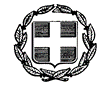 ΕΛΛΗΝΙΚΗ ΔΗΜOΚΡΑΤΙΑΠΕΡΙΦΕΡΕΙΑ ΝΟΤΙΟΥ ΑΙΓΑΙΟΥΔΗΜΟΣ ΣΙΦΝΟΥΝ.Π.Δ.Δ. ΔΗΜΟΤΙΚΟ ΛΙΜΕΝΙΚΟΤΑΜΕΙΟ ΣΙΦΝΟΥΕΛΛΗΝΙΚΗ ΔΗΜOΚΡΑΤΙΑΠΕΡΙΦΕΡΕΙΑ ΝΟΤΙΟΥ ΑΙΓΑΙΟΥΔΗΜΟΣ ΣΙΦΝΟΥΝ.Π.Δ.Δ. ΔΗΜΟΤΙΚΟ ΛΙΜΕΝΙΚΟΤΑΜΕΙΟ ΣΙΦΝΟΥΑΝΤΙΚΕΙΜΕΝΟ:«Αναβάθμιση Υποδομών των Λιμένων στους Δήμους Σίφνου και Κιμώλου: Καμάρες, Πλατύς Γιαλός, Βαθύ, Φάρος, Χερρόνησος, Ψάθη Κιμώλου, Άγιος Μηνάς Κιμώλου και Καλαμίτσι Κιμώλου»ΕΛΛΗΝΙΚΗ ΔΗΜOΚΡΑΤΙΑΠΕΡΙΦΕΡΕΙΑ ΝΟΤΙΟΥ ΑΙΓΑΙΟΥΔΗΜΟΣ ΣΙΦΝΟΥΝ.Π.Δ.Δ. ΔΗΜΟΤΙΚΟ ΛΙΜΕΝΙΚΟΤΑΜΕΙΟ ΣΙΦΝΟΥΕΛΛΗΝΙΚΗ ΔΗΜOΚΡΑΤΙΑΠΕΡΙΦΕΡΕΙΑ ΝΟΤΙΟΥ ΑΙΓΑΙΟΥΔΗΜΟΣ ΣΙΦΝΟΥΝ.Π.Δ.Δ. ΔΗΜΟΤΙΚΟ ΛΙΜΕΝΙΚΟΤΑΜΕΙΟ ΣΙΦΝΟΥΧΡΗΜΑΤΟΔΟΤΗΣΗ:ΠΡΟΓΡΑΜΜΑ «ΦΙΛΟΔΗΜΟΣ ΙΙ»ΕΚΤΙΜΩΜΕΝΗ ΑΞΙΑ (συμπεριλαμβανομένου του πριμ 1%) :217.386,66 €(πλέον Φ.Π.Α. 24%)269.559,46 €(συμπεριλαμβανομένου Φ.Π.Α. & πριμ)CPVΠΕΡΙΓΡΑΦΗ71320000-7Υπηρεσίες Εκπόνησης Τεχνικών Μελετών79411000-8Υπηρεσίες Παροχής Συμβούλων σε Θέματα Γενικής Διαχείρισης)1.8.319,76 €για μελέτη κατηγορίας 03[ΟΙΚΟΝΟΜΙΚΕΣ ΜΕΛΕΤΕΣ]2.109.152,06 €για μελέτη κατηγορίας 11[ΜΕΛΕΤΕΣ ΛΙΜΕΝΙΚΩΝ ΕΡΓΩΝ]3.32.703,99 €για μελέτη κατηγορίας 16[ΜΕΛΕΤΕΣ ΤΟΠΟΓΡΑΦΙΑΣ]4.24.192,00 €για μελέτη κατηγορίας 27[ΠΕΡΙΒΑΛΛΟΝΤΙΚΕΣ ΜΕΛΕΤΕΣ]5.15.120,00 €για γενικές υπηρεσίες[ΕΝΤΑΞΗ ΥΔΑΤΟΔΡΟΜΙΟΥ]1.στην κατηγορία μελέτης 03ένα (1) τουλάχιστον στέλεχος 4ετούς εμπειρίας2.στην κατηγορία μελέτης 11ένα (1) τουλάχιστον στέλεχος 12ετούς εμπειρίας3.στην κατηγορία μελέτης 16ένα (1) τουλάχιστον στέλεχος 4ετούς εμπειρίας4.στην κατηγορία μελέτης 27ένα (1) τουλάχιστον στέλεχος 4ετούς εμπειρίας5.στην γενική υπηρεσία Ένταξη ΥδατοδρομίουΤουλάχιστον ένα (1) στέλεχος με σχετική εμπειρία με το αντικείμενο της παρούσας υπηρεσίας.ΕΠΙΤΟΠΙΑ ΕΠΙΣΚΕΨΗ ΥΠΟΨΗΦΙΩΝ ΑΝΑΔΟΧΩΝΔΙΑΔΙΚΤΥΑΚΟΣ ΤΟΠΟΣ ΥΠΟΒΟΛΗΣ ΠΡΟΣΦΟΡΩΝΗΜΕΡΟΜΗΝΙΑ ΕΝΑΡΞΗΣ ΥΠΟΒΟΛΗΣ ΠΡΟΣΦΟΡΩΝΚΑΤΑΛΗΚΤΙΚΗ ΗΜΕΡΟΜΗΝΙΑ -ΩΡΑ ΥΠΟΒΟΛΗΣ ΠΡΟΣΦΟΡΩΝΗΜΕΡΟΜΗΝΙΑ ΗΛΕΚΤΡΟΝΙΚΗΣ ΑΠΟΣΦΡΑΓΙΣΗΣ ΠΡΟΣΦΟΡΩΝ23/02/2023Η διαδικτυακή πύλη www.promitheus.gov.gr02/02/202328/02/2023,Ώρα 10:00 π.μ.07/03/2023, Ώρα 10:00 π.μ.ΚΟΙΝΟΠΟΙΗΣΗ:ΚΟΙΝΟΠΟΙΗΣΗ:1. Δήμος Σίφνου (Αυτοτελές Τμήμα Τεχνικών Υπηρεσιών Δόμησης & Περιβάλλοντος (Τ.Τ.Υ.Δ.Π.) Δήμου Σίφνου)1. Δήμος Σίφνου (Αυτοτελές Τμήμα Τεχνικών Υπηρεσιών Δόμησης & Περιβάλλοντος (Τ.Τ.Υ.Δ.Π.) Δήμου Σίφνου)2.  ΕΦΗΜΕΡΙΔΕΣ2.  ΕΦΗΜΕΡΙΔΕΣα)Ημερήσια Περιφερειακή Εφημερίδα «ΚΟΙΝΗ ΓΝΩΜΗ» β)Ημερήσια Περιφερειακή Εφημερίδα «ΚΥΚΛΑΔΙΚΗ»γ)Εβδομαδιαία Περιφερειακή Εφημερίδα «Ο ΛΟΓΟΣ ΤΩΝ ΚΥΚΛΑΔΩΝ»3. ΤΕΕ3. ΤΕΕΗ Περίληψη της Διακήρυξης και η Διακήρυξη αναρτάται στην επίσημη ιστοσελίδα του Δήμου Σίφνου https://dimos.sifnos.gr/category/limeniko-tameio/ και του Δημοτικού Λιμενικού Ταμείου Σίφνου https://www.portofsifnos.gr.Η Περίληψη της Διακήρυξης και η Διακήρυξη αναρτάται στην επίσημη ιστοσελίδα του Δήμου Σίφνου https://dimos.sifnos.gr/category/limeniko-tameio/ και του Δημοτικού Λιμενικού Ταμείου Σίφνου https://www.portofsifnos.gr.